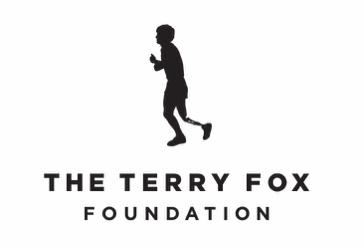 Media Advisory
<date>Terry Fox fundraisers support [Community’s] annual Terry Fox Run in-person once again CITY, PROV (DATE) – The 2022 Terry Fox Run in [insert community name] is now just days away, and participants are gearing up to raise money for cancer research by returning to their local Terry Fox run site for the first time in two years, to participate, fundraise and help keep Terry’s dream alive.What: 	Terry Fox Run    When: 	Sunday, September 18, 2022 Time: 	[Insert Start Time]  	Where: [Community Run Site Location Information]Visuals: Photo and Video opportunities of Run participants While running his Marathon of Hope Terry said, “Nobody is ever going to call me a quitter.” This year, we invite Canadians to find inspiration from Terry’s perseverance and grit and continue pursuing his dream. On Sunday, September 18, we invite everyone to demonstrate their own no-quit attitude and walk, run, bike, hike, skate or wheel for cancer research at their local Terry Fox Run site. Terry Fox had one goal: a world without cancer. Help us make his dream a reality by registering to fundraise for cancer research at run.terryfox.ca. For more information, contact:<Name, phone number><TFR Volunteer Title><Community Name Terry Fox Run><Email address>About the Terry Fox Foundation
The Terry Fox Foundation honours the vision and spirit of an iconic Canadian while raising critical funds for cancer research. As a leading national charitable organization, the Terry Fox Foundation plays a vital role in building community, engaging more than 20,000 passionate volunteers and 3.5 million students in nearly 10,000 annual fundraising events across the country.People around the world of all ages, backgrounds, and abilities have been inspired by Terry’s enduring legacy. Through the generous support of our donors, partners, and volunteers, The Terry Fox Foundation has raised more than $850 million and funded 1,300 innovative cancer research projects, bringing hope and health to millions of Canadians. Visit terryfox.org for more information and to learn how you can help take Terry’s Marathon of Hope across the finish line. 